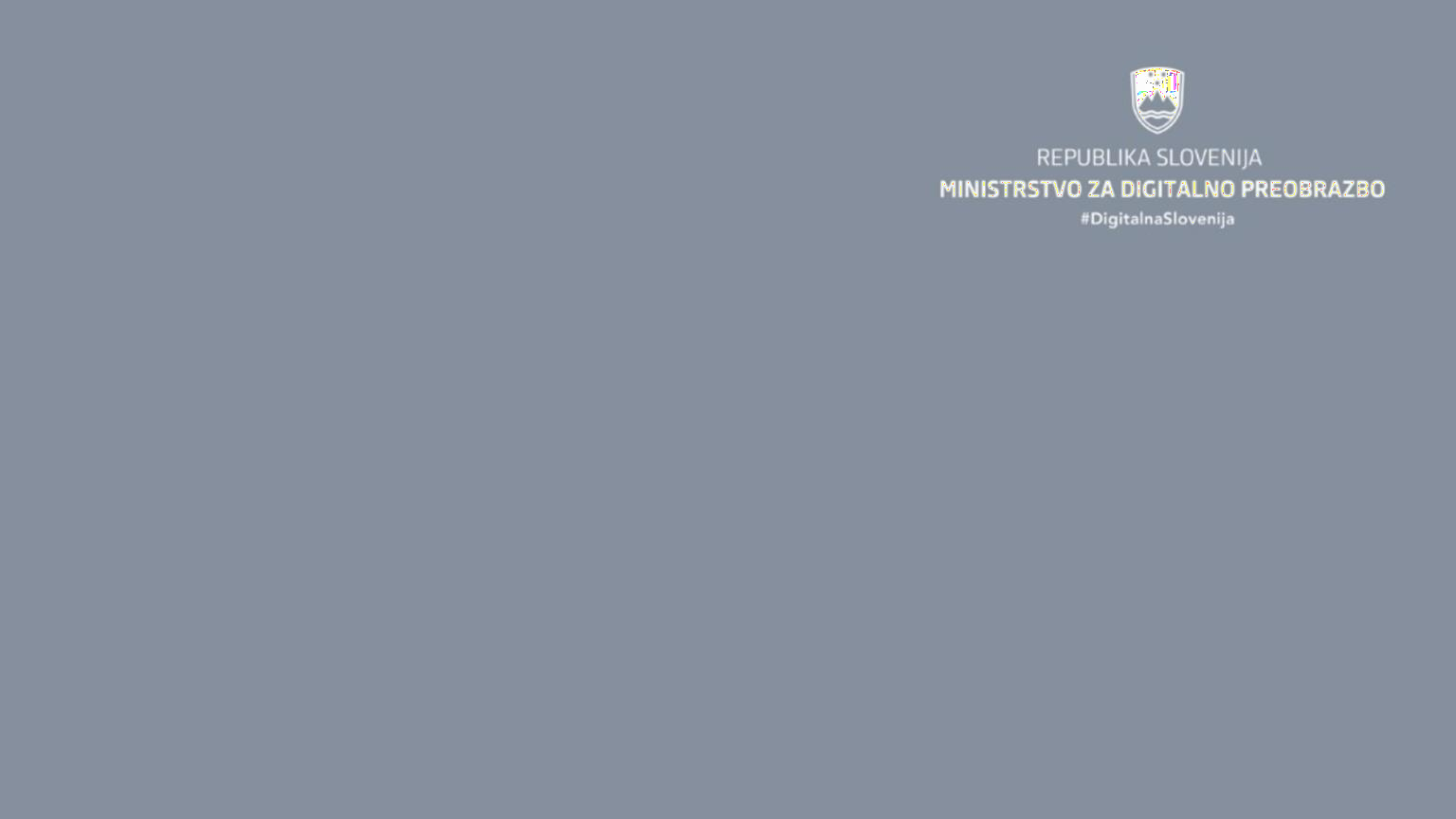 Nacionalni strateški časovni načrt za digitalno desetletjeLjubljana, 8. 9. 20231O dokumentuNacionalni strateški časovni načrt predstavlja pot, kako bo Slovenija na področjih digitalnih kompetenc, digitalne infrastrukture, digitalne preobrazbe podjetij in digitalnih javnih storitev prispevala k skupnim evropskim ciljem Digitalnega desetletja.7 poglavij17 kazalnikov za 13 digitalnih ciljev na 4 področjih12 splošnih ciljev na 3 področjih93 ukrepov, ki prispevajo k ciljem (vključno z večdržavnimi projekti)Dokument je v fazi osnutka v javni obravnavi, sledi medresorsko usklajevanje in predlog VladiNacionalni časovni načrt mora biti Komisiji predložen 9. oktobra 2023Vsako drugo leto bo treba predložiti prilagoditveStruktura načrtapoglavje: Analiza stanja digitalne preobrazbe v Slovenijipoglavje: Začrtane poti in ciljne vrednosti, ki pripomorejo k evropskim digitalnim ciljempoglavje: Politike, ukrepi in dejavnosti za doseganje digitalnih ciljevDigitalne kompetenceDigitalna infrastrukturaDigitalna preobrazba gospodarstvaDigitalne javne storitvePoglavje: Politike, ukrepi in dejavnosti, ki pripomorejo k splošnim ciljemDigitalno državljanstvoSpodbujanje vodilnega položaja in suverenostiPrispevanje k zelenemu prehoduPoglavje: Sodelovanje na evropski ravniVečdržavni projektiPoglavje: Posvetovanje z deležnikiPoglavje: Skupni učinek in zaključek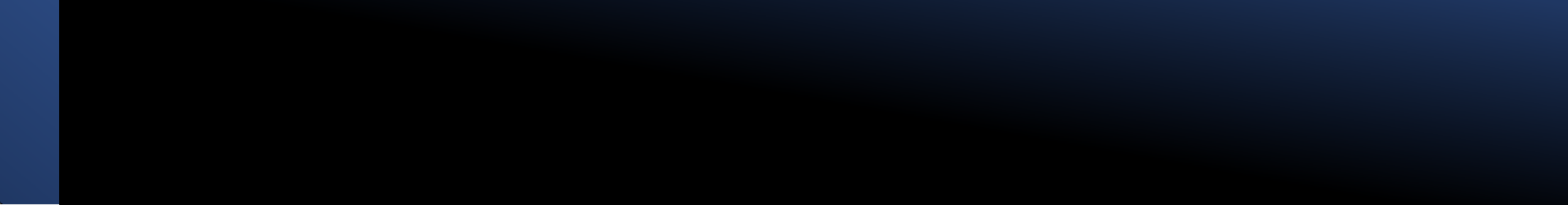 Digitalna preobrazba Slovenije je intenziven proces, usmerjen v izboljšanje kakovosti življenja prebivalcev na trajnosten način. Ustanovljeno je Ministrstvo za digitalno preobrazbo, sprejeta je Strategija Digitalna Slovenija 2030 in sektorske strategije digitalizacije.Nedavne katastrofalne poplave so privedle do potrebe po prerazporeditvi virov za okrevanje, kar lahko vpliva naizvedbo načrtov.Kljub napredku obstajajo izzivi: osnovne digitalne kompetence so med prebivalci manj razširjene kot v EUpovprečju, število podjetij ima težave s pridobivanjem strokovnjakov v IKT sektorju, ženske so podreprezentirane.Ukrepi vključujejo dvig kompetenc, vlaganje v izobraževanje in zmanjševanje digitalnega razkoraka.Zagotavljanje visokozmogljivega omrežja na podeželju je prioritetno, nadaljujemo s sofinanciranjem projektov zasebnih investitorjev na območjih belih lis. Digitalna preobrazba gospodarstva zahteva več visokotehnoloških podjetij, strokovnjakov in strokovnjakinj, uporabo naprednih tehnologij in več RRI.Uspehi v digitalizaciji javnih storitev, kot je e-zdravstveni sistem, odpirajo potencial za napredne e-storitve.Sodelovanje v evropskih projektih za digitalno infrastrukturo je ključno za razvoj varnih in trajnostnih rešitev.Namenjeno opisu, kako namerava Slovenija prispevati k doseganju digitalnih ciljev: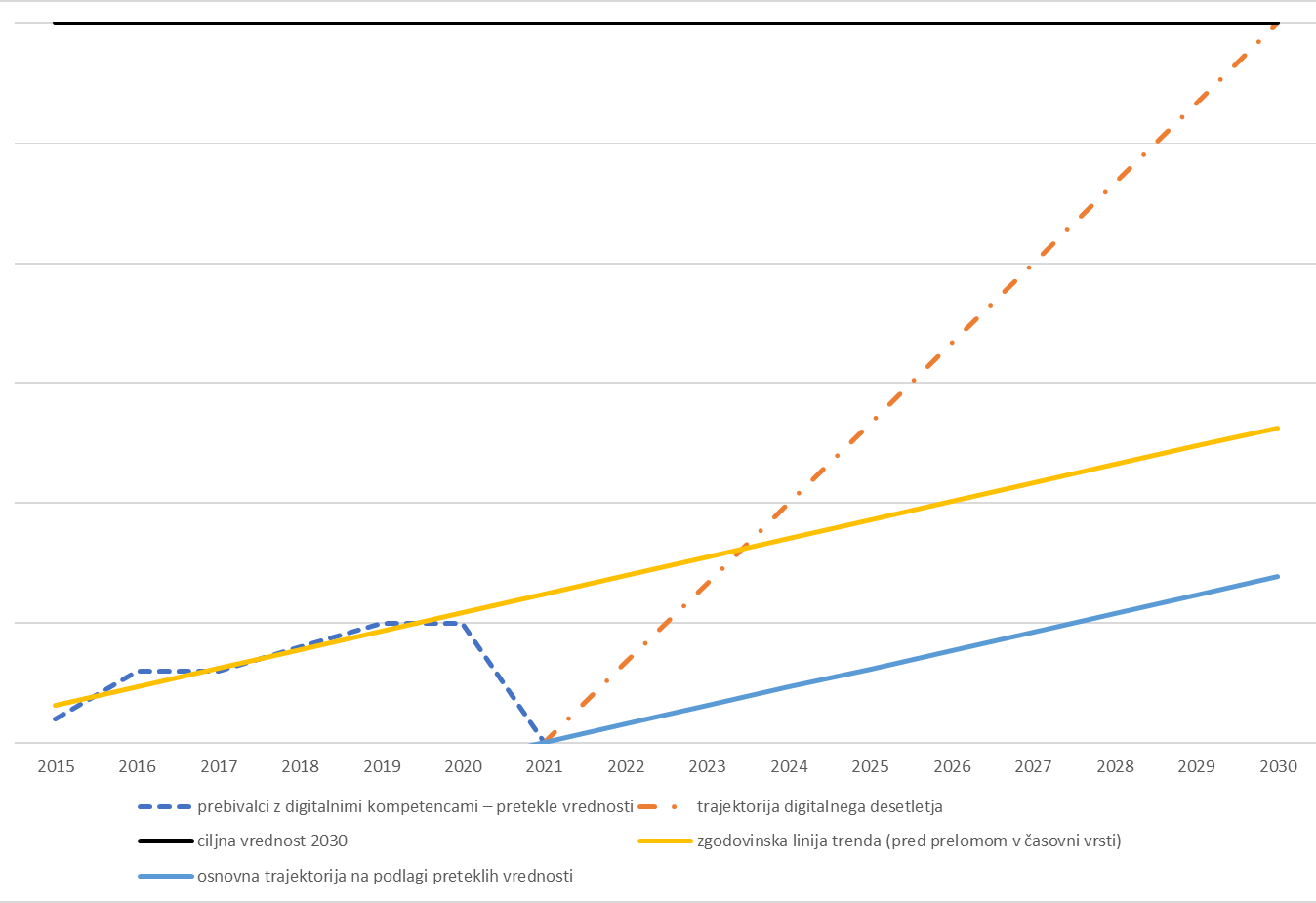 določene so nacionalne ciljnevrednostipredvidene so začrtane poti (trajektoriji), ki pomagajo dosegati posamezne digitalne cilje17 kazalnikov za 13 digitalnih ciljevna 4 področjihvsi podatki še niso znani, navodila Komisije še niso uradnaDIGITALNE KOMPETENCECilj: 80% ljudi z osnovnimi digitalnimi kompetencamiCilj: 10 % zaposlenih IKT strokovnjakov, večjauravnoteženost spolovDIGITALNA INFRASTRUKTURACilj: vsi končni uporabniki na fiksni lokaciji pokriti z gigabitnim omrežjem in vsa poseljena območja pokrita z brezžičnim omrežjem z zmogljivostjo vsaj enakovredno 5G, v skladu z načelom tehnološke nevtralnosti;Cilj: proizvodnja najsodobnejših polprevodnikov v Unijipredstavlja vsaj 20 % vrednosti svetovne proizvodnjeCilj: uvedeno je vsaj 10 000 izredno varnih in podnebnonevtralnih robnih vozlišč v Uniji 29Cilj: Unija ima do leta 2025 svoj prvi računalnik s kvantnim pospeševanjem, ki ji bo omogočil, da bo do leta 2030 v vrhu kvantnih zmogljivostiDIGITALIZACIJA GOSPODARSTVACilj: 75% podjetij uporablja umetno inteligenco, velepodatke, računalništvo v oblakuCilj: Inovatorji: povečati širitev in financiranje, da bi podvojili število samorogov v EUCilj: Pozno uvajanje v podjetjih: več kot 90 % MSP z doseženo vsaj osnovno stopnjo digitalne intenzivnostiDIGITALNE JAVNE STORITVECilj: Spletno zagotavljanje ključnih javnih storitev za državljaneCilj: Spletno zagotavljanje ključnih javnih storitev zapodjetjaCilj: e-Zdravje: 100 % državljanov ima spletni dostop dozdravstvene dokumentacijeCilj: Digitalna identiteta: 80 % državljanov ima dostopdo elektronske identifikacije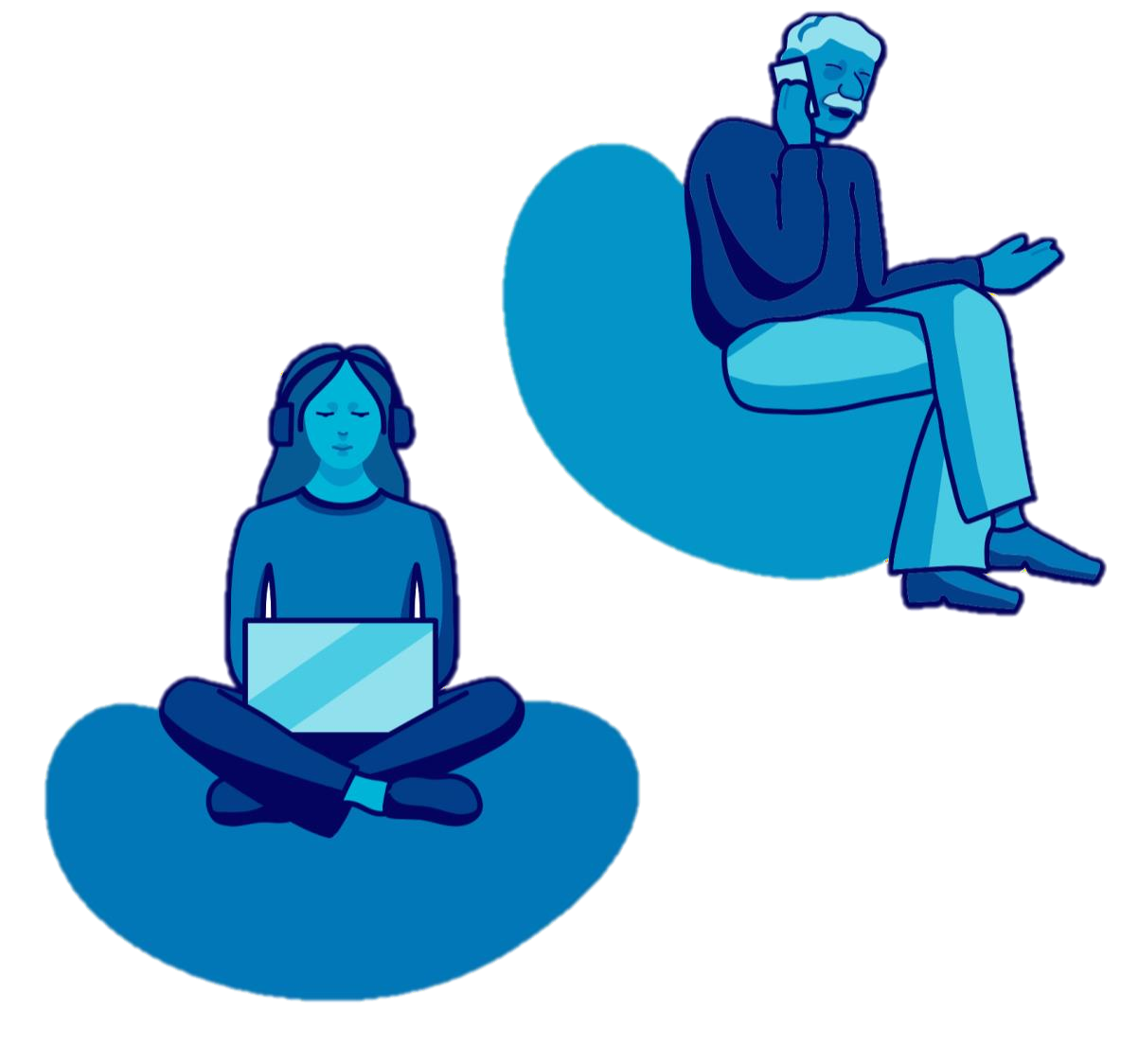 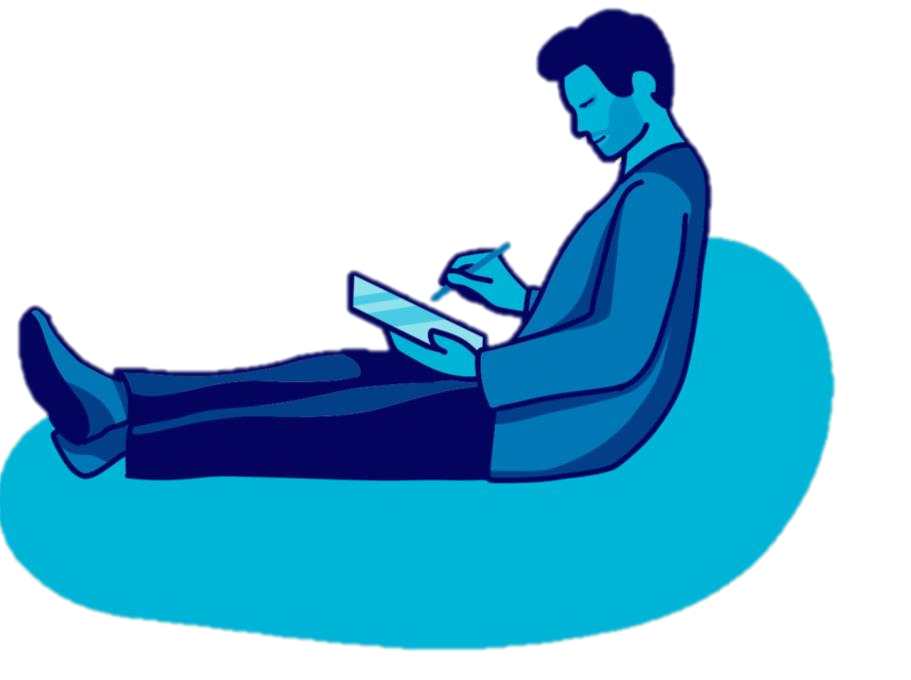 DIGITALNE KOMPETENCE1. Cilj: 80 % ljudi z osnovnimi digitalnimi kompetencami2. Cilj: 10 % zaposlenih IKT strokovnjakov, večjauravnoteženost spolov7Cilj: 80 % ljudi z osnovnimi digitalnimikompetencamiIzhodiščna vrednost SI: 50 % (EU 54 %)Do 2030 moramo digitalno opismeniti okrog 450.000 prebivalcev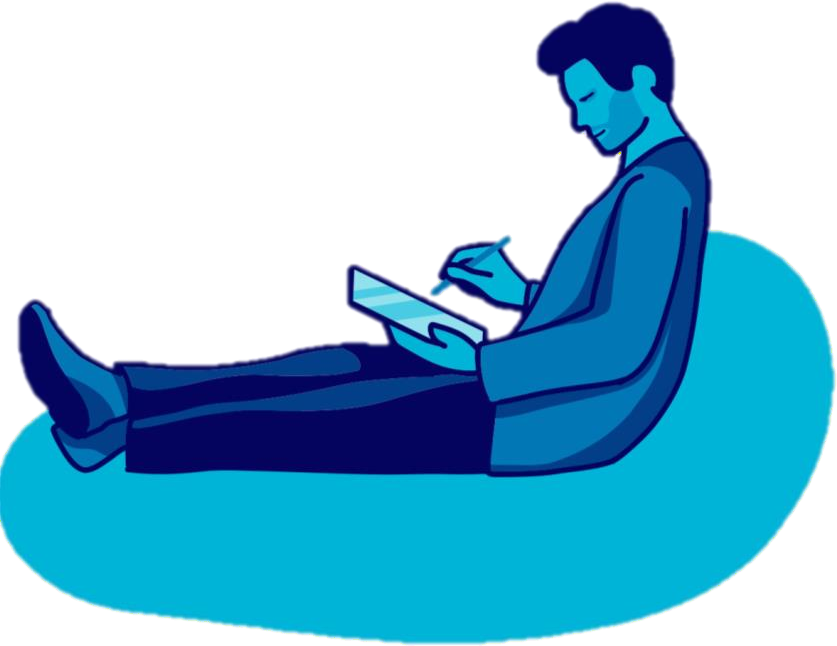 Načrtovanih je 16 ukrepov v vrednosti190 mio EURSkupno ukrepi dosegajo okoli 65.000 prebivalcev na leto.Ukrepi za 1. Cilj: 80 % ljudi z osnovnimi digitalnimi kompetencamiUsposabljanje strokovnih in vodstvenihdelavcev v vzgoji in izobraževanjuKrepitev digitalnih kompetenc zaposlenih v MSP-jihDigitalizacija izobraževanja na ravni OŠ, SŠ inizobraževanja odraslih - aplikacije in storitveVodenje in digitalna strategija posamezneustanove na področju izobraževanjaKrepitev digitalnih kompetenc za zaposlene v 12.	Razvoj in preverjanje računalniškegajavni upraviDigitalno opismenjevanje otrok in mladihDigitalno opismenjevanje starejših v ruralnihokoljihDigitalno opismenjevanje odraslihDigitalno opismenjevanje po konceptu train the trainerDigi info točkeDigitalizacija izobraževanja na ravni OŠ, SŠ inizobraževanja odraslih – opremamišljenjaEksperimentalni in pilotni projekti – za RINUsposabljanja visokošolskih učiteljev instrokovnih sodelavcev z uporabo IKTZagotovitev IKT/infrastrukture za uporabo vizobraževalnem procesu na področju VŠZakon o digitalni družbi - spodbujanjedigitalne vključenosti2. Cilj: 10 % zaposlenih IKT strokovnjakov,večja uravnoteženost spolovIzhodiščna vrednost (zaposlenih) SI 4,8 % (EU 4,6 %)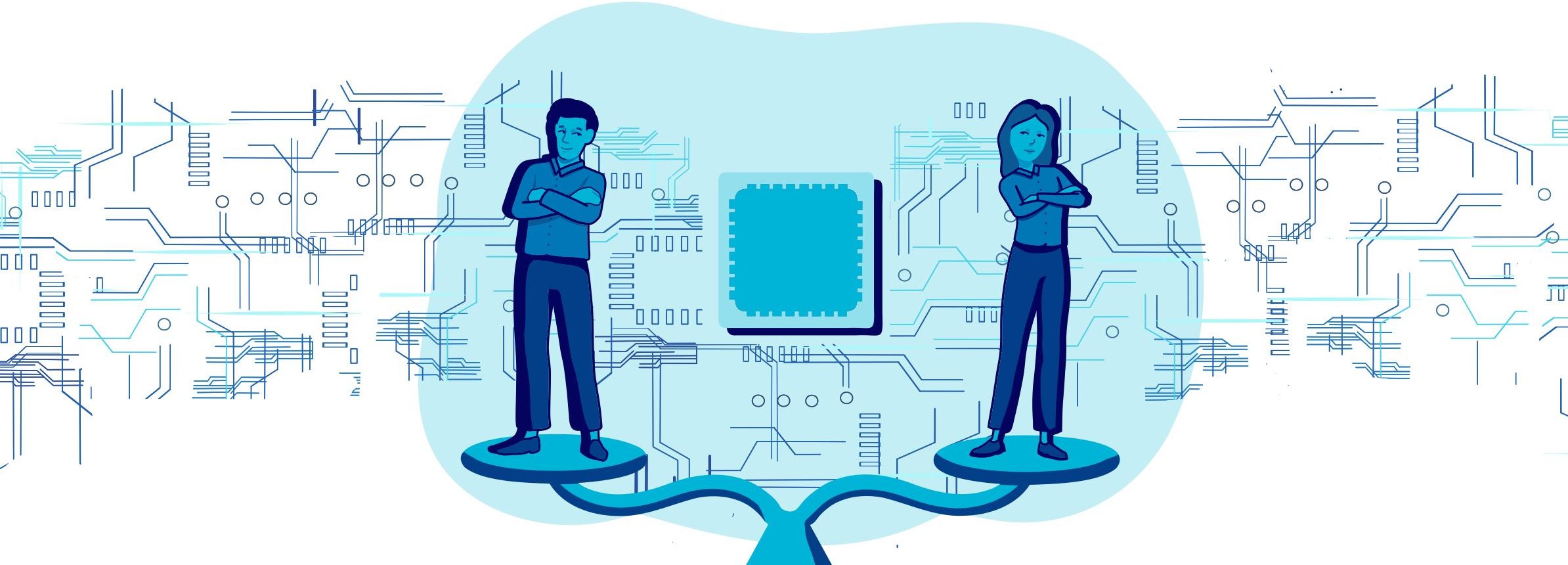 Izhodiščna vrednost (žensk) SI 17 % (EU 18,9 %)Cilj naslavljamo s 4 ukrepi v vrednosti 3,5 mio EURIdentificirane potrebe po dodatnih ukrepih10Ukrepi za 2. Cilj: 10 % zaposlenih IKT strokovnjakov, večja uravnoteženost spolovUkrepi v načrtu:Prekvalifikacija žensk v IKT poklicePromocija sodelovanja deklic in mladenk vSTEM poklicihVzpostavitev mreže šol za kibernetsko varnostZagotavljanje štipendij za center kvantnihtehnologijDruge identificirane potrebe:Vzpostavitev ekosistema, ki ponuja digitalnim razmeram prilagojene prekvalifikacije delovne sile.Razvoj novih   delovnih   mest   povezanih   z   uvajanjemnaprednih digitalnih tehnologij v podjetjih.Krepitev podpornega okolja (podjetniškega, razvojno inovacijskega in finančnega).Vzpostavitev inkubacijskih centrov (država omogoča financiranje, akademska sfera omogoči udeležbo šolajočih, gospodarstvo zagotovi strokovno znanje).Atraktivna promocija znanj s področja IKT, ustrezna prilagoditev izobraževalnega sistema in povečanje vpisa in dokončanje študija.Povečanje prepoznavnosti inženirskih, predvsem z IKT tehnologijo povezanih kariernih poti.DIGITALNA INFRASTRUKTURA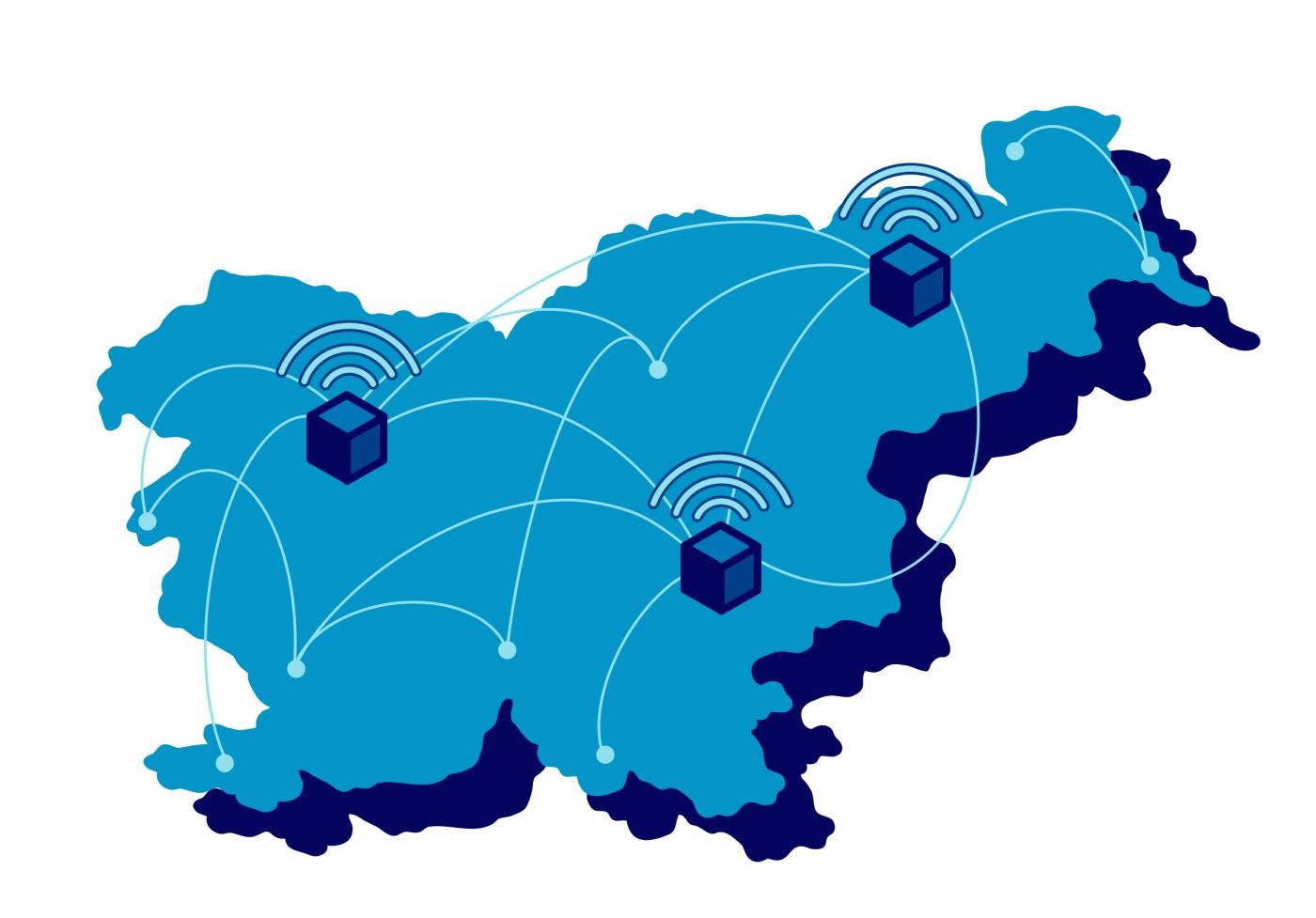 3. Cilj: vsi končni uporabniki na fiksni lokaciji pokriti z gigabitnim omrežjem do omrežne priključne točke in so vsa poseljena območja pokrita z brezžičnim omrežjem visoke hitrosti naslednje generacije z zmogljivostjo vsaj enakovredno 5G, v skladu z načelomtehnološke nevtralnosti4. Cilj: proizvodnja najsodobnejših polprevodnikov v Uniji predstavlja vsaj 20 % vrednosti svetovne proizvodnje5. Cilj: uvedeno je vsaj 10 000 izredno varnihpodnebno nevtralnih robnih vozlišč v Uniji 296. Cilj: Unija ima do leta 2025 svoj prvi računalnik s kvantnim pospeševanjem, ki ji b omogočil, da bo do leta 2030 v vrhu kvantnih zmogljivosti3. Cilj: vsi končni uporabniki pokriti z gigabitnimomrežjem in vsa poseljena območja pokrita z 5GIzhodiščna vrednost gigabit SI76 %, (EU 73 %)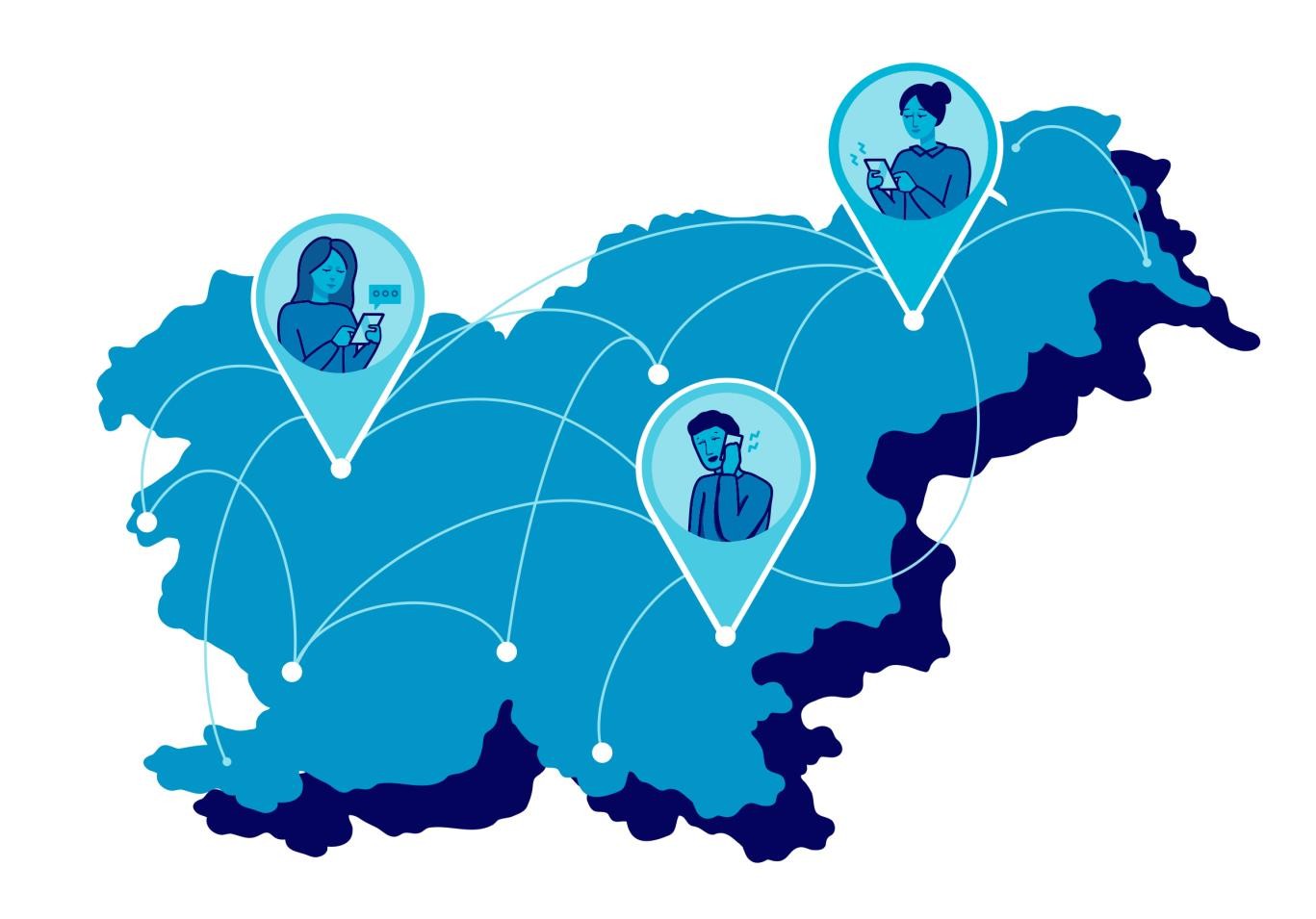 Izhodiščna vrednost 5G SI 64 % (EU 81 %)Cilji: 100 % pokritost, povečana cenovna dostopnost, kakovostna in prihodnost pripravljena infrastruktura.Izziv: Nizko pokritje podeželskih območij z naprednimi omrežji in belimi lisami, kjer ni infrastrukture.Javna podpora: RS bo sofinancirala projekte zasebnih investitorjev za infrastrukturo na beli lisah.Tehnološka nevtralnost: Podpora tudi za omrež5G in pasivne bazne postaje.Poudarek: Zagotavljanje kvalitetne in dosegljiv infrastrukture za vse občane.Ukrepi za 3. Cilj: 100 % gigabit in 5GNačrt razvoja gigabitne infrastrukture do leta 2030 in Dodatek k načrtu razvoja gigabitneinfrastrukture do leta 2030Sofinanciranje gradnje odprtih širokopasovnih omrežij na belih lisah iz javnih sredstevUporaba radijskih frekvenc, pridobljenih na podlagi javne dražbe vseh harmoniziranih pasovStrategija upravljanja z radiofrekvenčnim spektrom 2024 - 2026Pravočasno zagotavljanje zadostne količine radijskega spektra za uvajanje najnovejših tehnologijSofinanciranje gradnje odprtih širokopasovnih omrežij na belih lisah iz javnih sredstev (vir RRF)Sofinanciranje gradnje odprtih širokopasovnih omrežij na belih lisah iz javnih sredstev (vir VFO)Sofinanciranje gradnje odprtih baznih postaj (vir VFO)IR Optika 2Polprevodniki, merjeni kot vrednost, ustvarjena v smislu prihodkov z dejavnostmi polprevodnikov v Uniji v vseh fazah vrednostne verige, glede na vrednost na svetovnem trgu.Prvo leto bo poročanje potekalo na podlagi40%35%30%25%20%15%Faze dobavne verige polprevodnikov, dodana vrednostin delež EU 		34%	 30%21%  	17%14%	 	10%teh dejavnosti v Evropi.Za Slovenijo teh vrednosti še nimamo.10%	7%5%	3%0%8%	7%5%2%EU izhodiščna vrednost: okoli 10% svetovnega tržnega deleža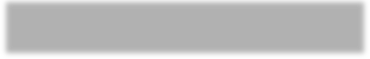 Dodana vrednost	Delež EUMaterial in silicijeve rezine	Proizvodna oprema Orodja za oblikovanje in IP	Oblikovanje čipovProizvodnja polprevodnikov	Sestavljanje, testiranje in pakiranjeUkrepi za 4. Cilj: proizvodnja polprevodnikov v Uniji predstavlja vsaj 20 % svetovne proizvodnje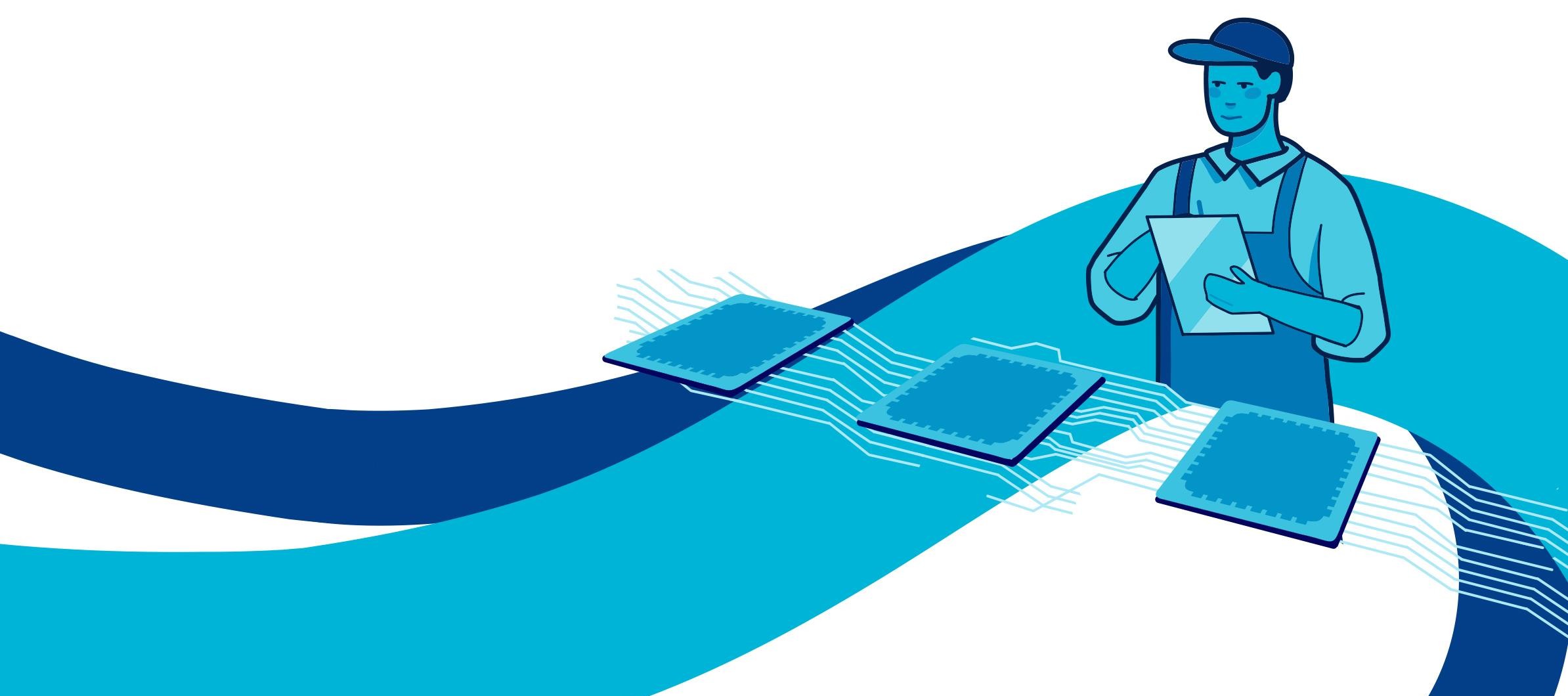 Medresorska strategija razvoja čipov inpolprevodnikovVzpostavitev kompetenčnega centra za polprevodnike16Cilj: uvedeno je vsaj 10 000 izredno varnih in podnebno nevtralnih robnih vozliščRobna vozlišča, merjena kot število računskih vozlišč z zakasnitvami,krajšimi od 20 milisekund, kot je strežnik ali sklop povezanih računalniškihvirov, ki deluje kot del infrastrukture za računalništvo po robu in se običajno nahaja v podatkovnem središču na robu.Nacionalna izhodiščna vrednost: trenutno v Sloveniji organizacij, ki bi se zanimale za uporabo ali nakup robnih vozlišč ni. Z naložbami, ki jih omogoča projekt IPCEI CIS- Skupna evropska infrastruktura podatkov in storitev, v katerega je vključena Slovenija, bodo na trgu komercialno dostopne tehnologije in rešitve za robno računalništvo.EU izhodiščna vrednost: Metodologija za merjenje uporabe robnih vozlišč je še v razvoju. Na EU ravni predstavljajo najnaprednejšo uporabo robnih vozlišč pilotni projekti.Cilj: Unija ima do 2025 svoj prvi računalnik s kvantnim pospeševanjem, ki bo do 2030 v vrhu kvantnih zmogljivostiAktivnosti za doseganje 6. cilja so v tekuVzpostavljanje kvantih računalnikov se izvaja v okviru skupnegaevropskega podjetja za superračunalništvo EuroHPC JUIzgradnja novih kvantnih računalnikov je povezana z razvojem„tradicionalne“ vse-evropske superračunalniške infrastruktureVsi trenutno načrtovani kvantni računalniki bodo vzpostavljeni v obstoječih superračunalniških centrihUkrepi za 6. cilj: kvantno računalništvoUkrepi za razvoj superračunalniške in kvantne infrastrukture v Sloveniji:Vzpostavitev super zmogljivih več 100 Gb/s podatkovnih povezav –investicija v teku, ocena vrednosti 10 mio EURVzpostavitev dveh novih podatkovnih centrov, ki bodo primerni za nove generacije superračunalnikov in kvantnih računalnikov in – investicija v teku, ocena vrednosti 10 mio EURSodelovanje pri vzpostavitvi kvantnega računalnika – investicija predvidoma v letu 2024, ocena vrednosti 1 mio EURSofinanciranje za vključevanje slovenskih raziskovalcev v razpise EuroHPC za podporo kompetenc na področju superračunalništva in kvantnega računalništva – v letu, ocena vrednosti letnega financiranja 1 mio EURDIGITALNA PREOBRAZBA GOSPODARSTVA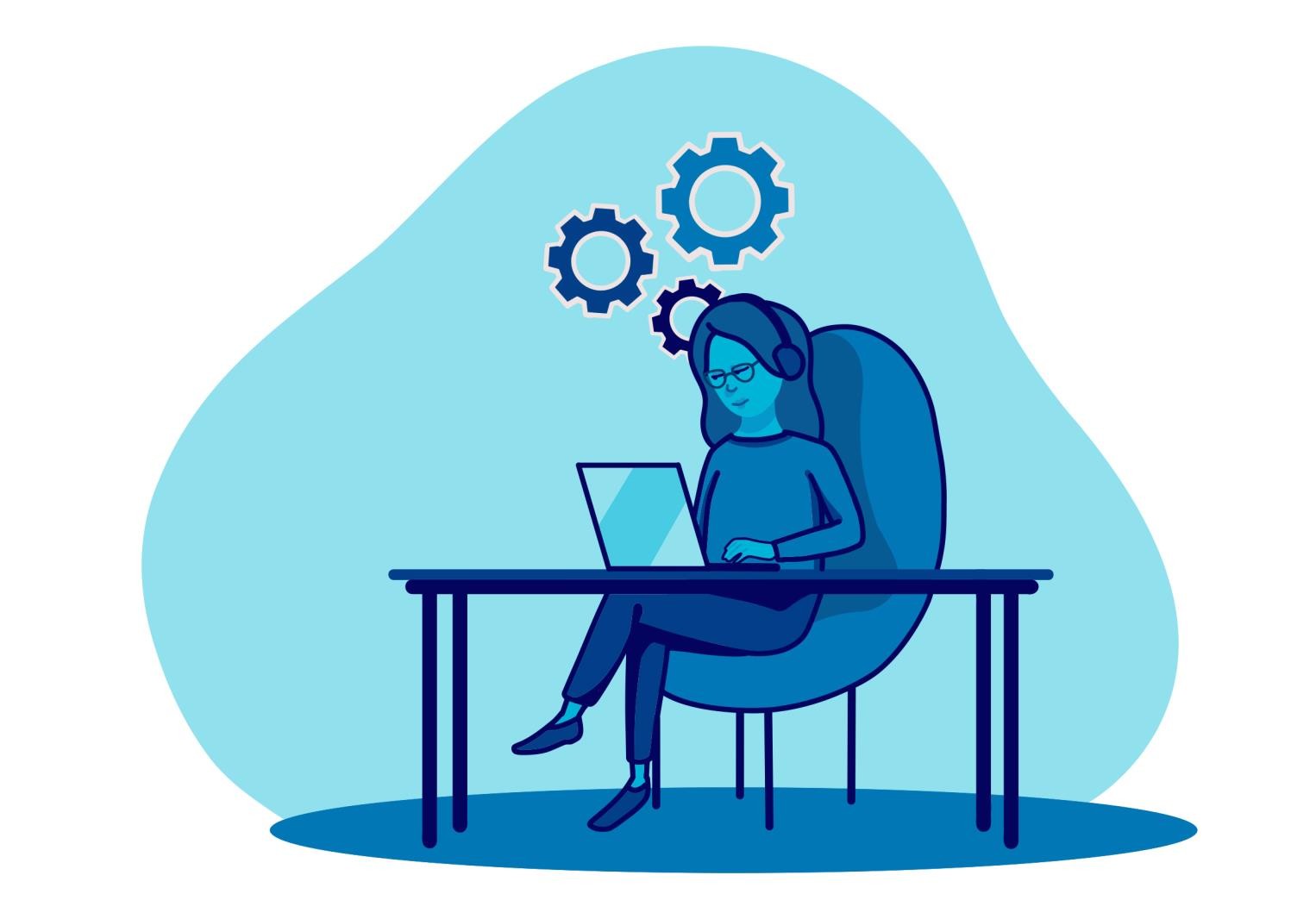 7. Cilj: 75 % podjetij uporab umetno inteligenco, velepodatke, računalništvo v oblaku8. Cilj: Inovatorji: povečati širitev in financiranje, da bi podvojili število samorogov EU9. Cilj: Pozno uvajanje v podjetjih: več kot 90 % MSP doseženo vsaj osnovno stopnjodigitalne intenzivnosCilj: 75 % podjetij uporablja umetno inteligenco, velepodatke, računalništvo v oblakuIzhodiščna vrednost SI 12 % (EU 8 %)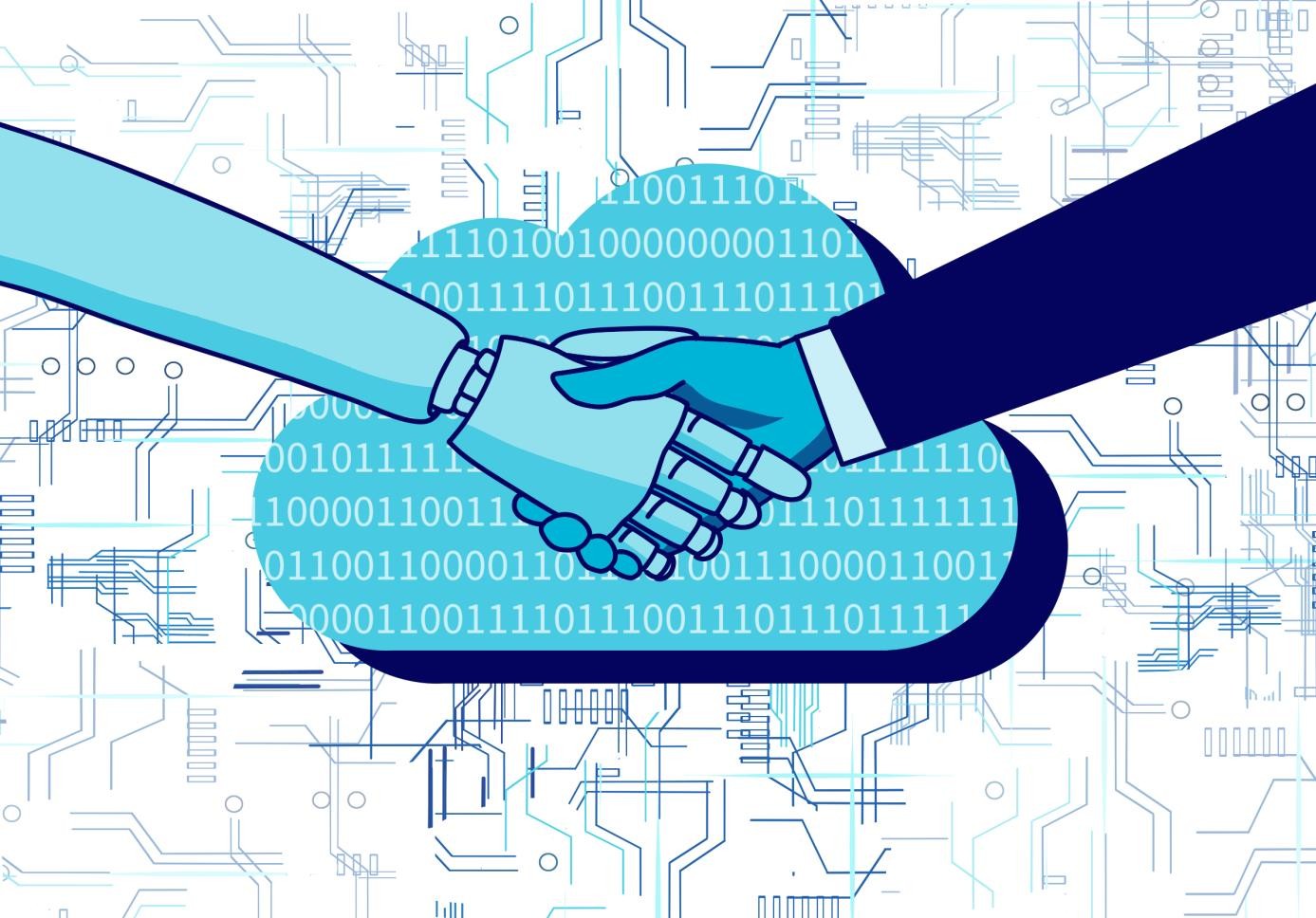 Izzivi:Nizka uporaba tehnologij (AI, big data, oblak, IoT).Pomanjkanje strokovnjakov zadigitalno preobrazbo.Omejeno pokritje 5G innaprednih omrežij.Za doseganje ciljev digitalnetransformacije skozi inovacije invključevanje tehnologij je oblikovanih8 ukrepov v višini 189 mio EURUkrepi za 7. Cilj: 75 % podjetij uporablja umetno inteligenco, velepodatke, računalništvo v oblakuNacionalni program spodbujanja razvoja in uporabe umetne inteligence v Republiki Sloveniji do leta 2025(podaljšan in dopolnjen do 2030)Zagotavljanje podpore podjetjem in javnemu sektorju pri uvajanju UI - EDIHiJavni razpis DIGITALNA PREOBRAZBA GOSPODARSTVA - (JR Digit NOO)Podpora programom strokovnega izobraževanja s področja UIPodpora interdisciplinarnim inovacijskim projektom s področja umetne inteligencePodpora referenčnim izvedbenim projektom uvedbe UI za podporo poslovanju podjetijVzpostavitev nacionalnega centra za umetno inteligencoHibridni oblak8. Cilj: Inovatorji: povečati širitev in financiranje, da bi podvojili število samorogov v EU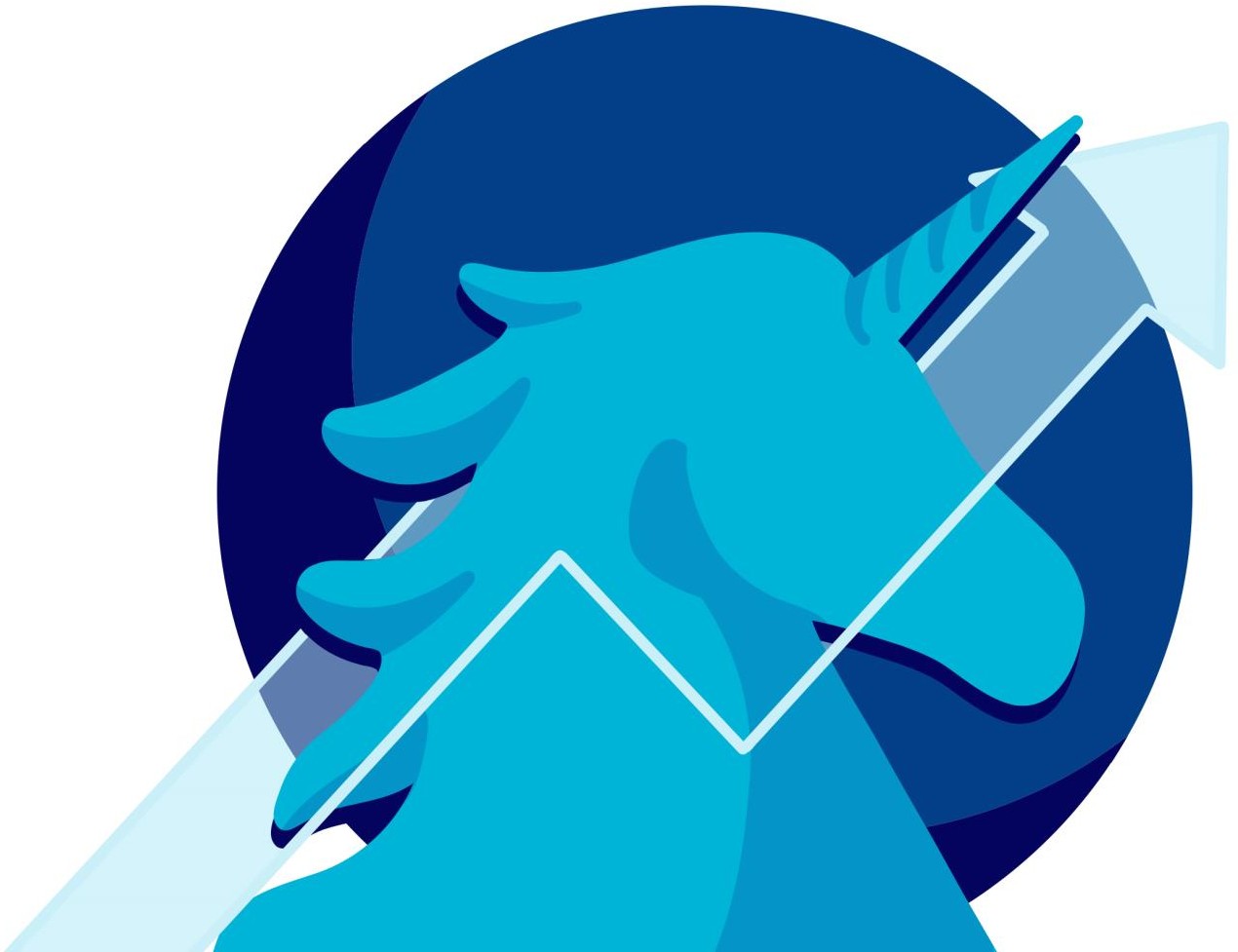 Izhodiščna vrednost: SI (1), EU (249)Samorogi so zagonska podjetja v zasebni lasti, ki soocenjena na 1 milijardo USD (trenutno približno 867 milijonov EUR) ali več.Ključni izzivi so vrzeli med začetkom in dejanskoaktivnostjo podjetijPotrebna je sistematična podpora celotnemu ciklu rasti podjetij, raznolikost finančnih virov.Z ukrepi želimo znižati umrljivost podjetij, podpreti hitrejšo rast in poslovanje, zagotoviti višjo dodano vrednost in boljše delovanje celotnegapodjetniškega ekosistema.Načrtovani so trije ukrepi v vrednosti 135, 8 mio EUR:Nefinančna podpora za MSPSubvencije za startup podjetjaVzpostavitev tehnološko inovacijskega sklada9. Cilj: več kot 90 % MSP z doseženo vsaj osnovno stopnjo digitalne intenzivnostiIzhodiščna vrednost SI 55,2 % (EU 69 %)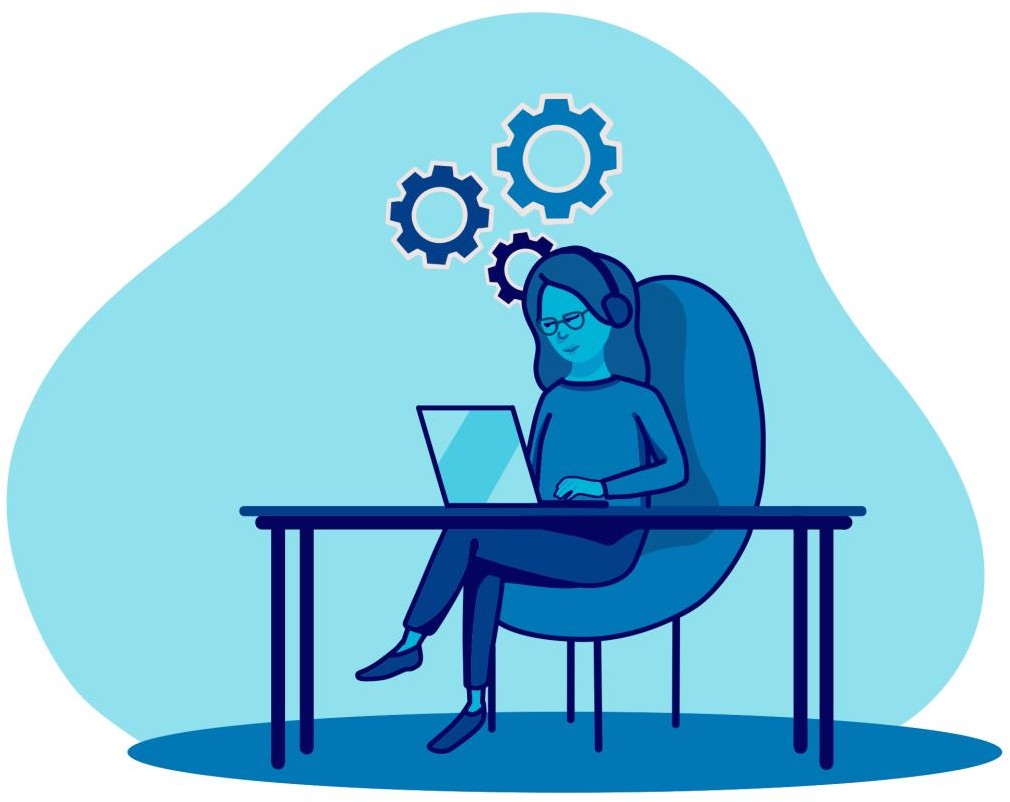 Cilj Slovenije je 90 %Osnovna raven digitalne intenzivnosti pomeni, da podjetje uporablja vsaj štiri od dvanajstih izbranih digitalnih tehnologijSlovenska podjetja zaostajajo v digitalni intenzivnosti v primerjavi z drugimi državami članicami, zato je načrtovanih 5 ukrepov v višini 52,3 mio EURUkrepi za 9. Cilj: več kot 90 % MSP z doseženovsaj osnovno stopnjo digitalne intenzivnostiSubvencije manjših vrednosti za digitalizacijo MSP (Digitalni vavčerji za MSP in ocena digitalne zrelosti)Zagotavljanje podpore podjetjem in javnemu sektorju pri digitalni preobrazbi - EDIHiSpodbude za digitalno transformacijoKrožni in digitalni poslovni modeliPodporno okolje za MSP, posebej startup-eDIGITALNE JAVNE STORITVE10. Cilj: Spletno zagotavljanje ključnih javnih storitev za državljane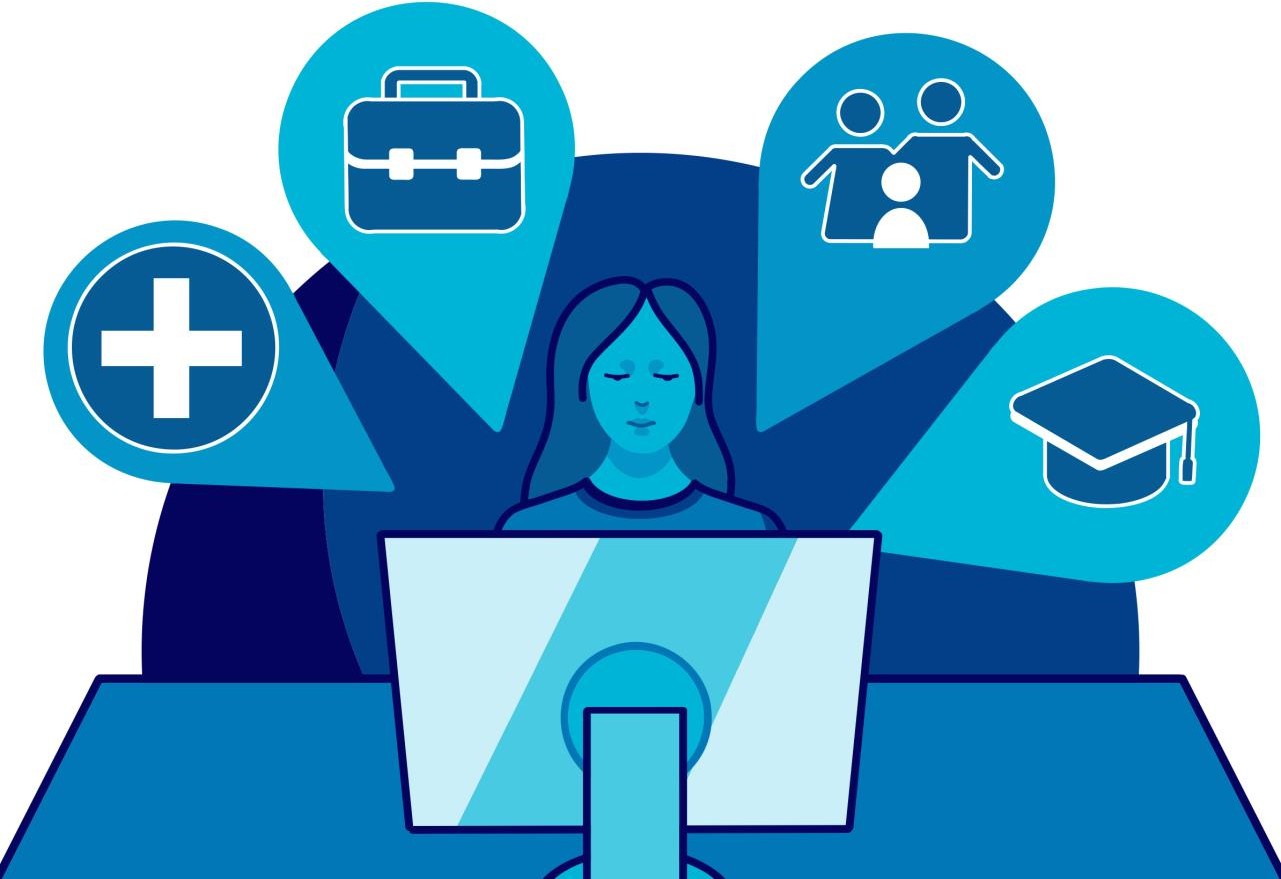 11. Cilj: Spletno zagotavljanje ključnih javnih storitev za podjetja12. Cilj: e-Zdravje: 100 % državljanov ima spletni dostop do zdravstvene dokumentacije13. Cilj: Digitalna identiteta: 80 % državljanov ima dostop do elektronske identifikacije10. Cilj: Spletno zagotavljanje ključnih javnih storitev za državljaneIzhodiščna vrednost SI 71 (EU 77)Meri se kot delež upravnih korakov, ki jih je mogoče v celoti opraviti na spletu, za pomembne življenjske dogodke (selitev, prevoz, začetek postopka v sporih majhne vrednosti, družina, poklicna pot, študij in zdravje).Cilj Slovenije je 100Načrtovanih 14 ukrepov povzetih iz AN SDJS v vrednosti 6 mio EURIzbrani tisti ukrepi, ki naslavljajo eno ali več ključnih digitalnih javnih storitev in se nanašajo na ključne javne storitve za državljane, ob tem se nekateri hkrati nanašajo tudi na ključne javne storitve za podjetja.Ukrepi za 10. Cilj: Spletno zagotavljanjeključnih javnih storitev za državljaneSDG - Digitalne in čezmejno prilagojene ključnejavne storitve in čezmejna izmenjava dokazilPrijava za vpis v visoko šolstvoProšnja za bivanje - prenova spletnega obrazcaVzpostavitev čezmejnega posredovanja podatkovo študiju in diplomiranjuNacionalni zdravstveni eKartonSiCeP ZvemUvedba komunikacijskega modula na relaciji ZDRAVNIK-PACIENT in ZDRAVNIK-ZDRAVNIK v okviru portala zVEMUvedba centralnega urnika za naročanje naprimarne zdravstvene storitve prek portala zVEMUvedba eVlog za urejanje obveznegazdravstvenega zavarovanja, za fizične osebeCelovit eDostop zavarovanih oseb ZZZS do lastnihpodatkoveStoritve za iskalce in delodajalce s profili delodajalcev in iskalcev in predlogi prostih delovnih mest in ustreznih kandidatovPortal PoiščiDelo.siElektronsko vlaganje in vročanje v pravdnih, upravnih, nepravdnih, dednih, delovnih in socialnih zadevah ter kazenskih zadevahDigitalizacija storitev na lokalni ravniCilj: Spletno zagotavljanje ključnih javnih storitev za podjetjaIzhodiščna vrednost SI 83 (EU 84)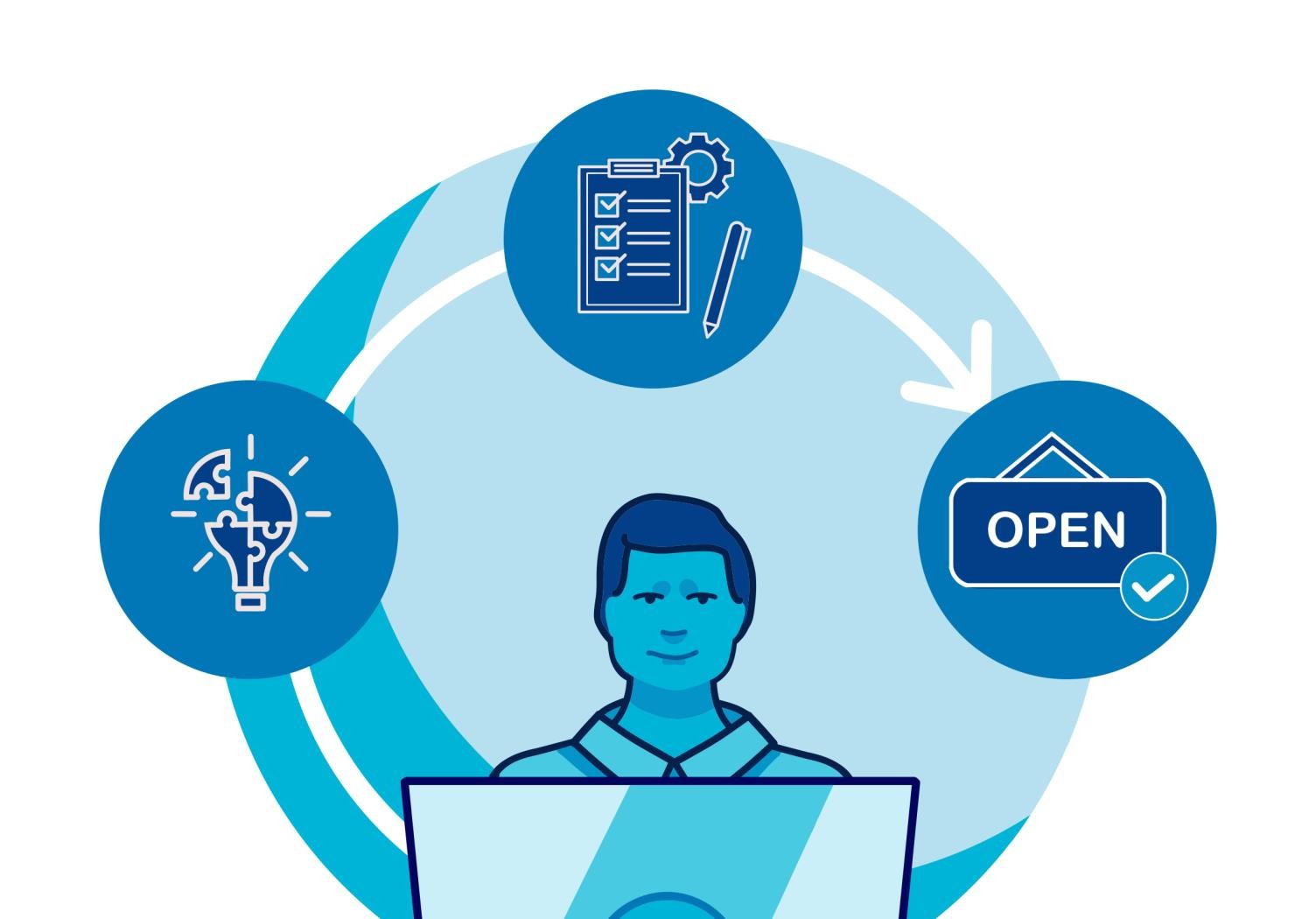 Ciljna vrednost Slovenije je 100Spletno zagotavljanje ključnih javnih storitev za podjetja se meri kot delež upravnih korakov, ki jih je mogoče v celoti opraviti na spletu, za ustanovitev podjetja izvajanje rednega poslovanja.Ukrepi: določeni ukrepi so zajeti že pri prejšnjem cilju, k temu je načrtovan še en ukrep v višini nekaj manj kot 0,5 mio EUR:Podjetja z dodeljeno e-identiteto13. Cilj: Digitalna identiteta: 80 % državljanovima dostop do elektronske identifikacijeDostop do elektronske identifikacije (eID) se meri spomočjo dveh meril uspešnosti:(a) kot število držav članic, ki so izdale digdenarnico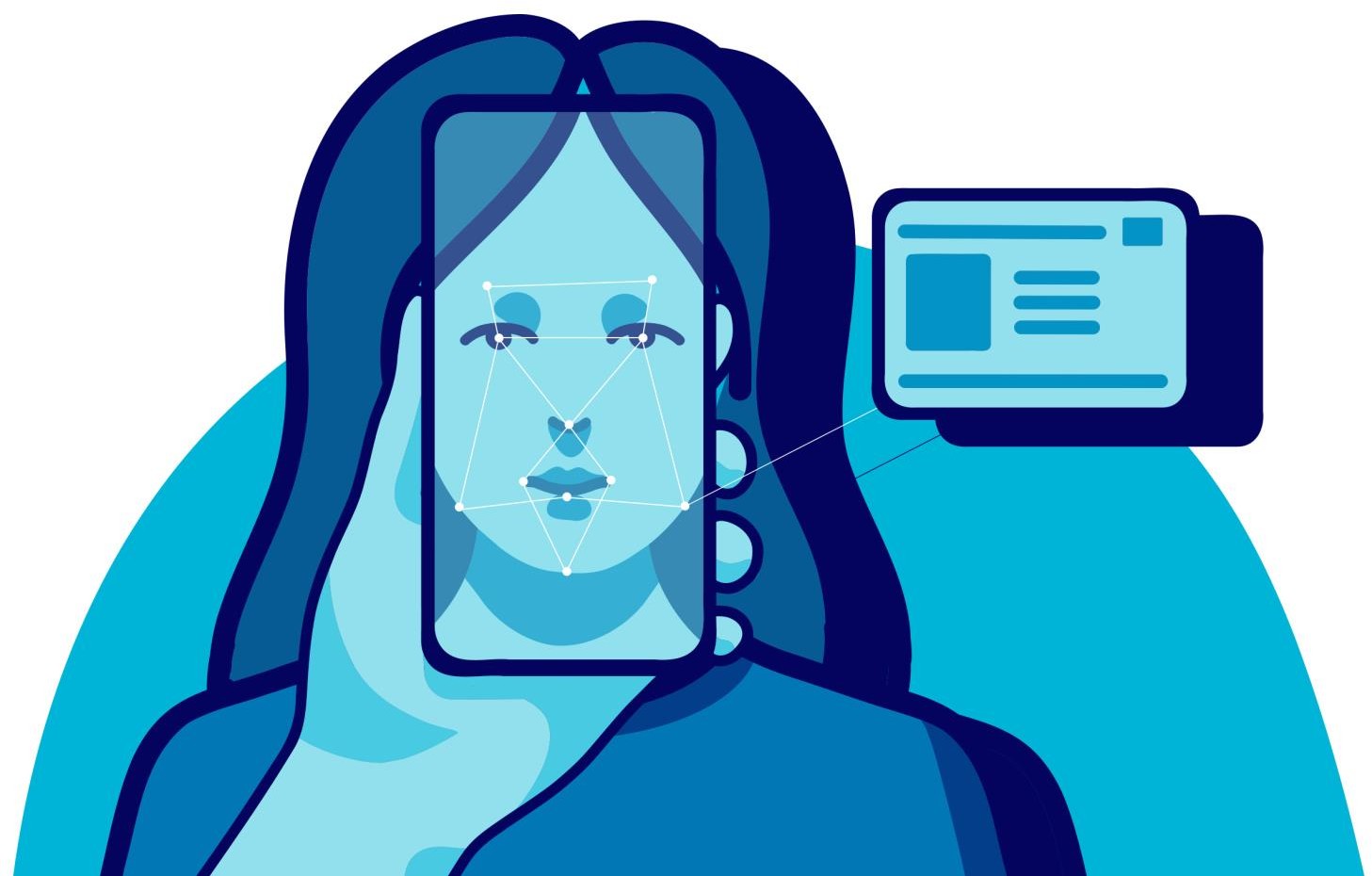 (b) kot število držav članic, ki so priglasileeno shemo elektronske identifikacijeUkrep v višini 0,5 mio EUR je povzet iz AN SDJUkrepi za učinkovite in uporabniško prijazneza digitalno identiteto12. Cilj: e-Zdravje: 100 % državljanov ima spletni dostop do zdravstvene dokumentacijeIzhodiščna vrednost SI 80 (EU 71)Dostop do e-zdravstvene dokumentacije se meri kot:(a) obstoj nacionalnega mehanizma za državljanski spletni dostop do zdravstvenih podatkov in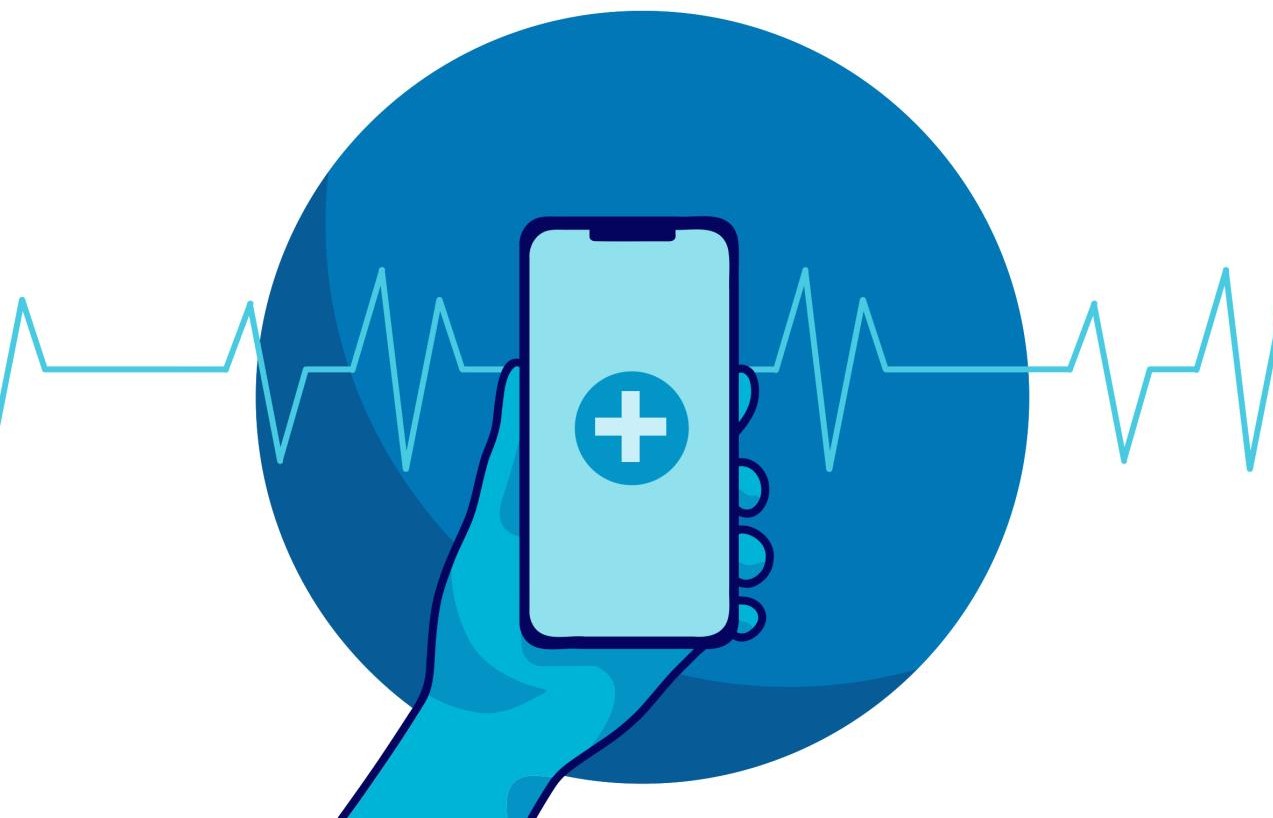 (b) odstotek posameznikov, ki imajo sposobnost pridobiti ali uporabiti svoj lasten minimalni niz zdravstvenih podatkov.15. 07. 2023 je registriranih uporabnikov portala zVEM, 473.000Načrtovana ukrepa:Zakon o digitalizaciji zdravstvaDigitalna transformacija zdravstva+ določeni ukrepi so zajeti že pri 10. ciljuSplošni cilji so opredeljeni v 3. členu Sklepa o vzpostavitvi programapolitike Pot v digitalno desetletje do leta 2030 (SVPP).17 ukrepov smo združili v tri področja, ki vsebinsko zaokrožajo posamezne splošne cilje:Digitalno državljanstvo, združuje 3 cilje, predstavljenih 9 ukrepovSpodbujanje vodilnega položaja in suverenosti, združuje 6 ciljev,predstavljenih 5 ukrepovPrispevanje k zelenemu prehodu, združuje 2 cilja, predstavleni 3 ukrepiSplošni cilji s področja Digitalno državljanstvoSpodbujanje človeku osredotočenega digitalnega okolja:temelji na temeljnih pravicah,je vključujoče, pregledno in odprto,upošteva in krepi načela, pravice in vrednote Unije,omogoča dostopnost varnih in interoperabilnih digitalnih tehnologij in storitev v celotni Uniji.Okrepitev kolektivne odpornosti in zmanjševanje digitalnega razkoraka:uravnotežena zastopanost spolov in geografskega izvora,pridobivanje osnovnih in naprednih digitalnih znanj,spodbujanje vseživljenjskega učenja,razvoj visokih digitalnih zmogljivosti v horizontalnih sistemih izobraževanja.Zagotavljanje dostopnosti spletnih storitev in sodelovanje v demokratičnem življenju:dostopnost javnih in zdravstvenih storitev v varnem spletnem okolju,posebna pozornost do prikrajšanih skupin,ponujanje učinkovitih in vključujočih storitev z visokimi standardi varnosti in zasebnosti.Ukrepi k splošnim ciljem področja digitalno državljanstvoUredba o upravljanju mehanizma za zagotavljanje dostopa do računalniške opremeStrategija digitalnih javnih storitev 2030 in pripadajoči Akcijski načrtDES - razvoj novih dinamičnih e-storitev (NOO)Projekt Pametne digitalne javne storitveRazvoj sistema za iskanje koristnih informacij v velikih količinah heterogenih podatkovza preprečevanje, odkrivanje in preiskovanje kaznivih ravnanjMoja eKmetijaProjekt e-Gozdarstvo (nove operativne e-storitve na področju gozdarstva) - DigitalniPrehod na področju kmetijstva, prehrane in gozdarstvaDigitalizacija slovenščine: izdelava in nadgradnja pisnih in govornih korpusov za razvojgovornih tehnologijSamodejno podnaslavljanje televizijskih programov in avdiovizualnih storitev zainvalide in starejšeSplošni cilji s področja spodbujanje vodilnega položaja in suverenostiDigitalna suverenost :varna in dostopna digitalna ter podatkovnainfrastruktura,odpornost, konkurenčnost in trajnostindustrije in gospodarstva,podpora MSP in vrednostnim verigam,Zmanjševanje digitalnega razkoraka:dostop do digitalnih tehnologij in podatkovpod pravičnimi pogoji,visoka raven digitalne intenzivnosti in inovacij v podjetjih,Celovit in trajnostni ekosistem infrastruktur:učinkovito delovanje različnih digitalnihzmogljivosti,rast, delovna mesta, raziskave in inovacije,konkurenčna, varna in trajnostna podatkovnainfrastruktura v oblaku,Podpora konkurenčnosti v globalnihverigah:podpora podjetjem za pošteno konkurenco,Pravični pogoji za digitalno preobrazbo:sinergije med javnimi in zasebnimi naložbami,predvidljive regulativne in podporne strategije,Izboljšanje kibernetske varnosti:povečanje ozaveščenosti o tveganjih,krepitev kibernetske varnosti organizacij.Ukrepi k splošnim ciljem področjaspodbujanje vodilnega položaja in suverenostiNadgradnja in vzdrževanje superračunalnika VegaRazširitev uporabe naprednih podatkovnih interoperabilnih orodij in podpora interoperabilnostiUvedba interoperabilne platforme za podatkovne prostore za zagotavljanje souporabe podatkovVzpostavitev informacijske infrastrukture nove generacije (DROnext)Vzpostavitev Nacionalnega koordinacijskega centra za kibernetsko varnostSplošni cilji s področja prispevanje k zelenemuprehoduTrajnostna digitalna infrastruktura:večja trajnost, odpornost in energetska učinkovitost,zmanjšanje negativnega vpliva na okolje in družbo,spodbujanje evropskega zelenega dogovora in trajnostnega krožnegagospodarstva,spodbujanje raziskav in inovacij za trajnost.Uresničevanje digitalnih ciljev v skladu z zelenim prehodom:usklajeno upoštevanje politik in programov za digitalni in zeleni prehod,preprečevanje prekrivanj in zmanjševanje upravnih bremen.Ukrepi k splošnim ciljem področja prispevanjek zelenemu prehoduIzboljšanje energetske učinkovitosti stavb v državni lasti s pomočjoenergetskega vodenja - pilotni projekt, izvedba v omejenem obseguDigitalna platforma za izvajanje sopotništva za vse zaposlene vdržavni upraviUKREP: »MaaS – Mobilnost kot storitev«Digitalizacija zgodovinskih podnebnih podatkov ARSONavedeni večdržavni projekti, ki so vključeni na seznam področij dejavnosti, kot jih določa Priloga k SVPP,1 za katere se je Slovenija zavezala ali se namerava zavezati v bodoče, ter večdržavni projekti za katere ugotavljamo potrebe.Izvedbeni mehanizmi za izvajanje večdržavnih projektov so:(a) Skupna podjetja;(b) Konzorcij evropske raziskovalne infrastrukture;(c) Agencije Unije;(d) Neodvisno izvajanje s strani zadevnih držav članic;(e) Namenjeni spodbujanju izvajanja pomembnih projektov skupnega interesa vskladu s členom 107(3), točka (b), Pogodbe;(f) Konzorcij evropske digitalne infrastrukture;(g) Vsi drugi ustrezni izvedbeni mehanizmi.Večdržavni projektiEvropsko skupno podjetje za visokozmogljivostno računalništvoEvropsko skupno podjetje za visokozmogljivostno računalništvo - vzdrževanje in nadgradnjaUsklajeno hranjenje, pridobivanje in distribuiranje jezikovnih virov in tehnologij v okviru konzorcija CLARIN.SIIPCEI Nizkoporabni procesorji in polprevodni čipiIPCEI Skupna evropska infrastruktura podatkov in storitevEvropska digitalna inovacijska stičišča (EDIH)Konzorcij evropske digitalne infrastrukture za veriženje blokov (EDIC Blockchain)Konzorcij evropske digitalne infrastrukture lokalni digitalni dvojniki (EDIC LDT - Citiverse)Konzorcij evropske digitalne infrastrukture jezikovne tehnologije (EDIC jezikovne tehnologije)Konzorcij evropske digitalne infrastrukture digitalne dobrine (EDIC Digital commons)Konzorcij evropske digitalne infrastrukture za kmetijsko in prehransko industrijo (EDIC Agrifood )Konzorcij evropske digitalne infrastrukture za podatkovni prostor evropske mobilnosti (EDIC Mobility )Akademija za kibernetsko varnost (EDIC Cybersecurity Academy )15. 6. 2023 je začela z delom MDS za pripravo Nacionalnega programaprojektov za strategijo Digitalna Slovenija 2030.Med nalogami MDS je v sklepu zapisana tudi priprava vsebin zaNacionalni strateški časovni načrt.V MDS, ki jo vodi dr. Til Rozman je imenovanih 34 članic in članovOsnutek Nacionalnega strateškega časovnega načrta je z objavo naspletni strani MDP dne 31. 8. 2023 v javni obravnavi do 19. 9. 2023Javna predstavitev osnutka 8. 9. 2023 zainteresirani javnosti.Skupni učinek in zaključek bo pripravljen po javni obravnavi.